Acceso (acceso.ku.edu)Unidad 8, Sucesos.Las comunidades indígenas del Cono Sur.Mbya Guarani[Todo el video tocan música instrumental guaraní y cantos indígenas]This work is licensed under a 
Creative Commons Attribution-NonCommercial 4.0 International License.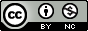 